Возложение  на Стелле .(10-летие)Установили в 2010 г.в честь нашего города-героя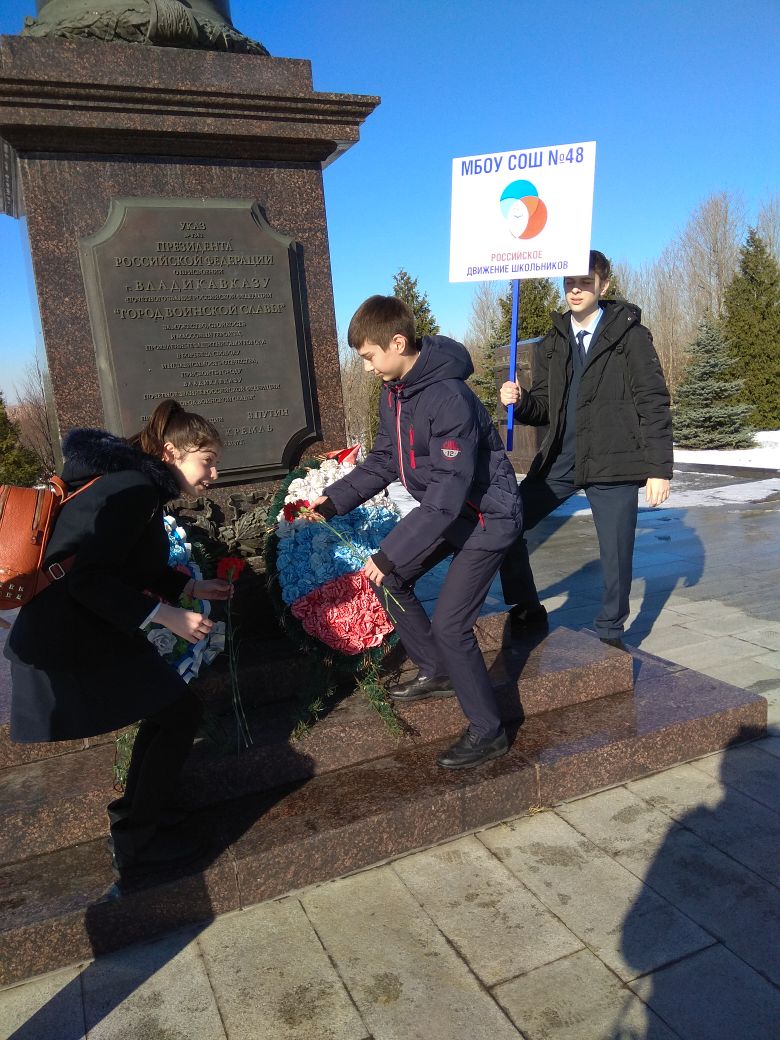 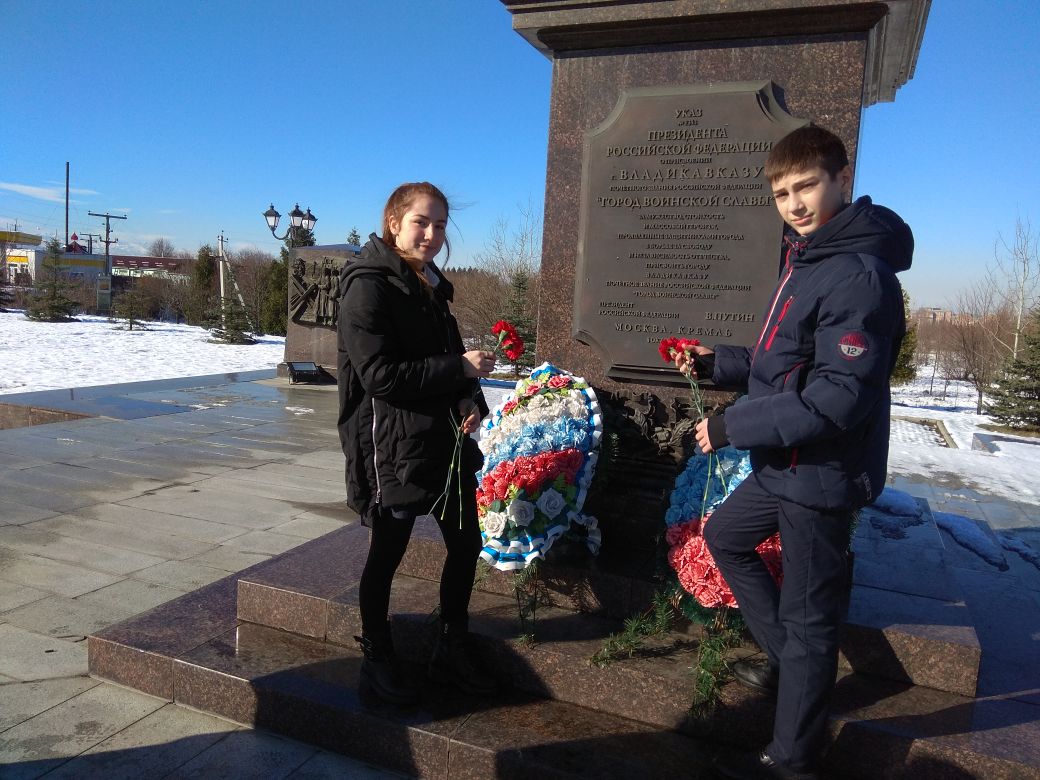 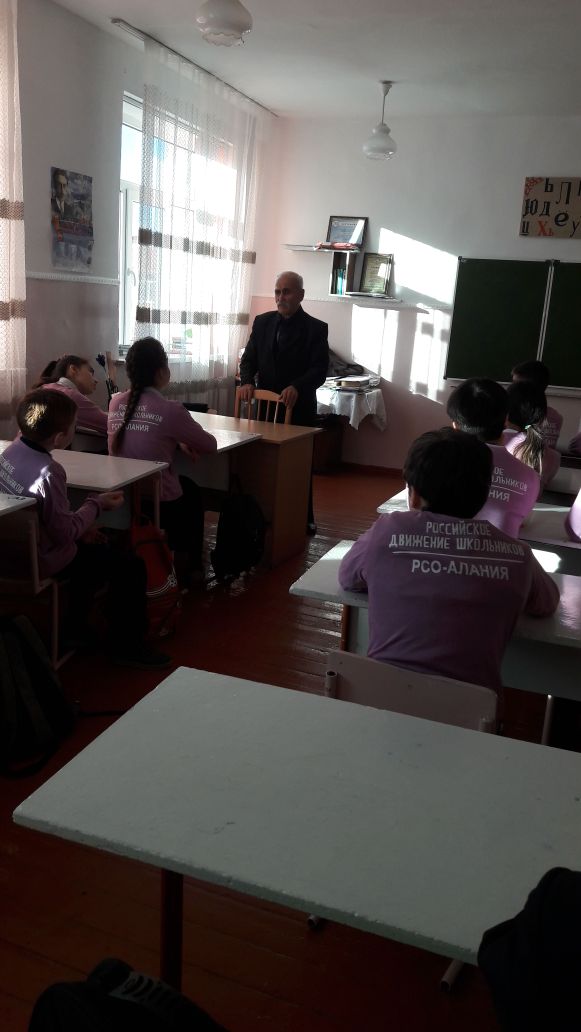 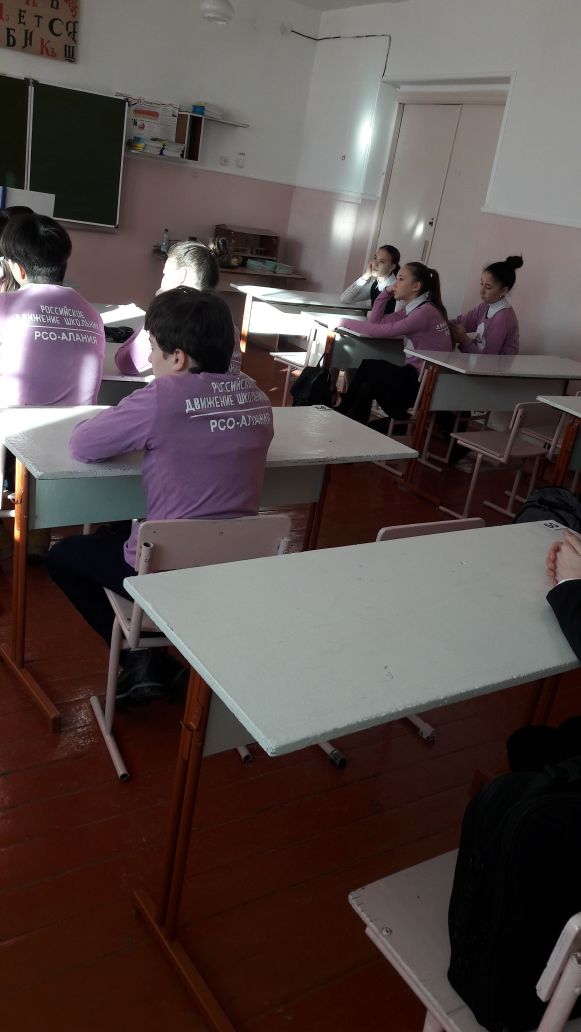 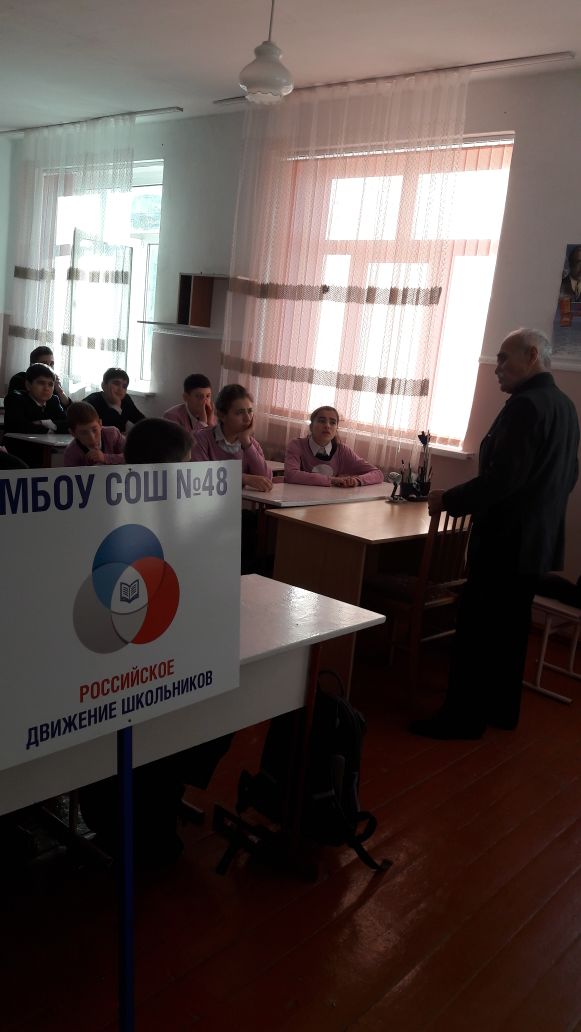 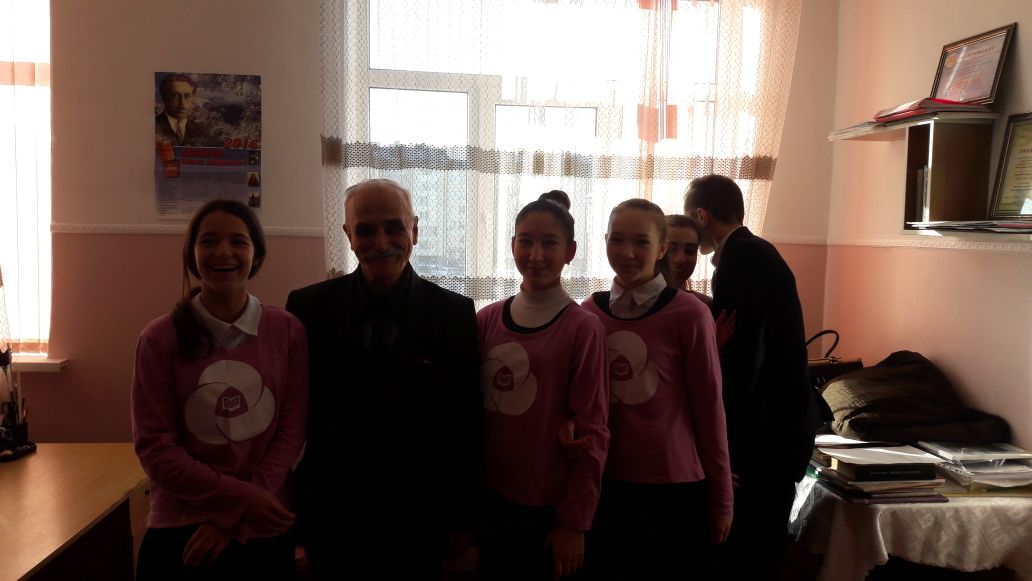 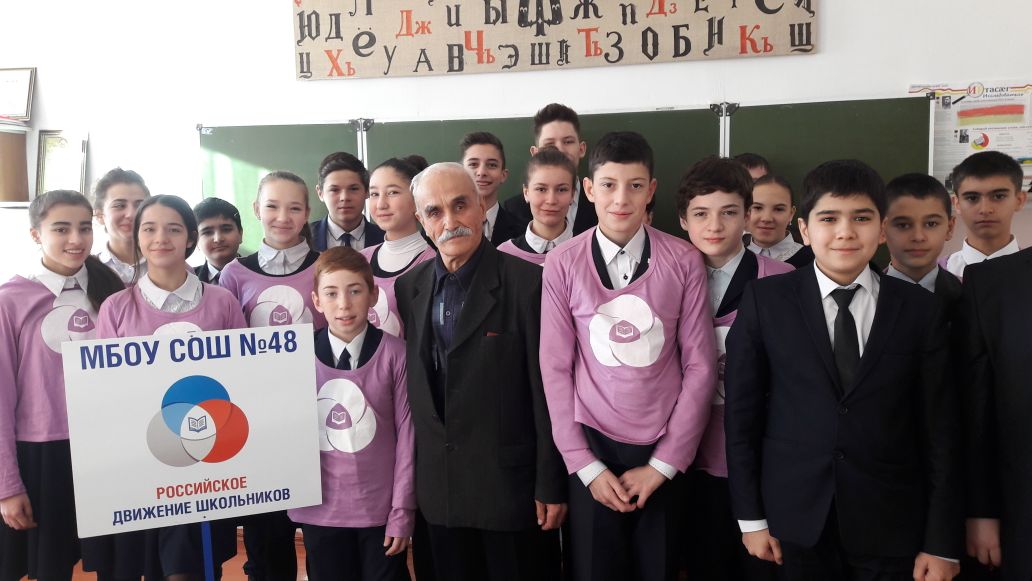 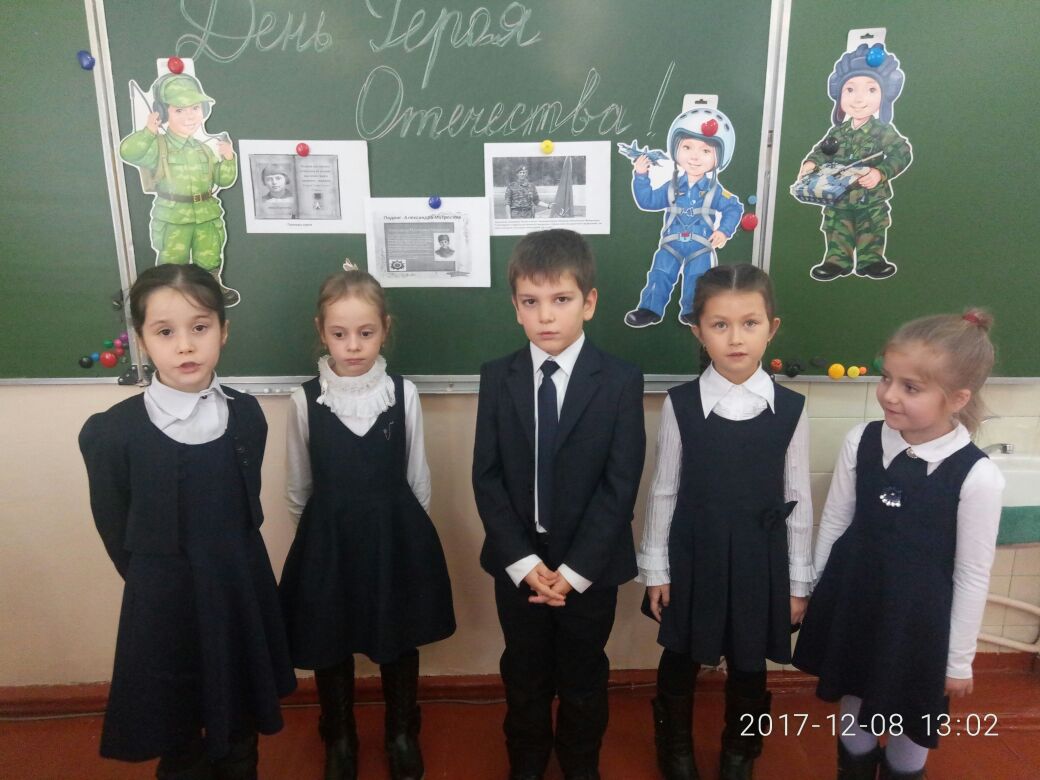 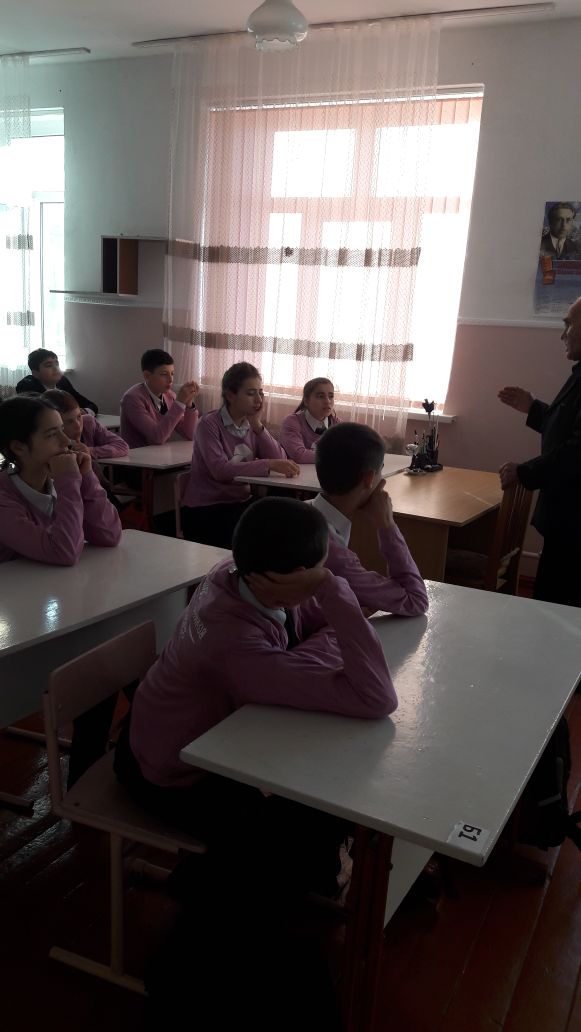 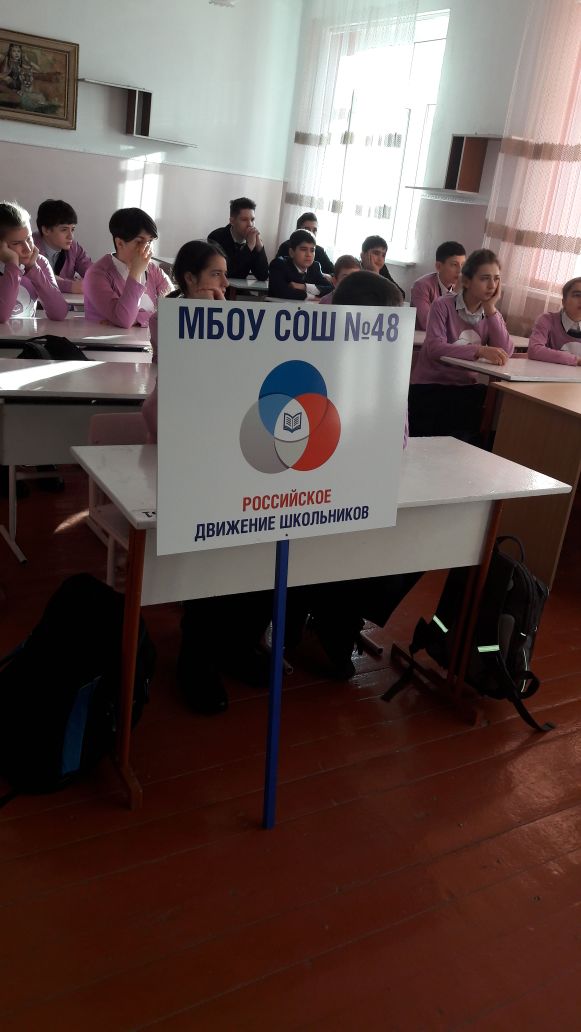 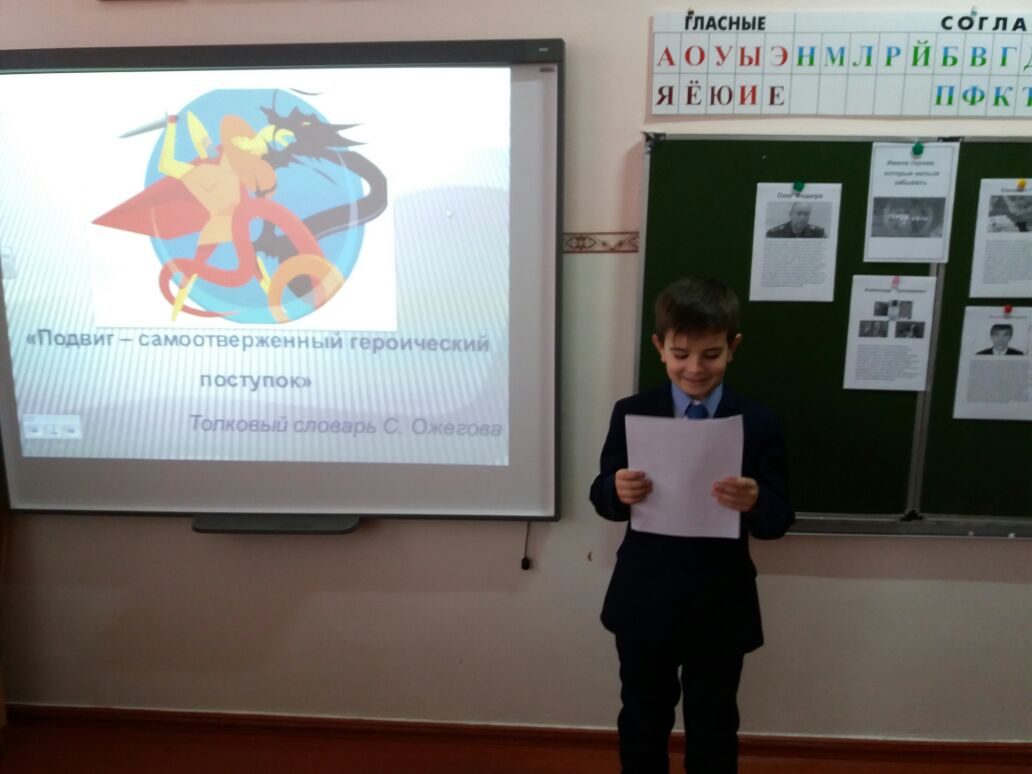 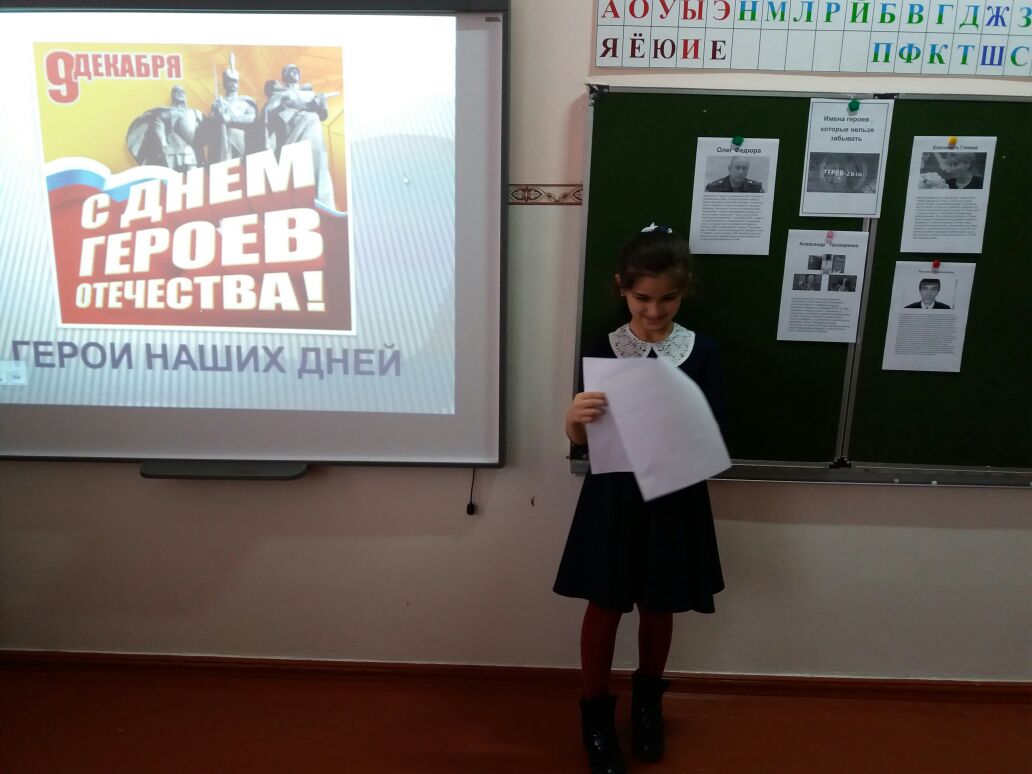 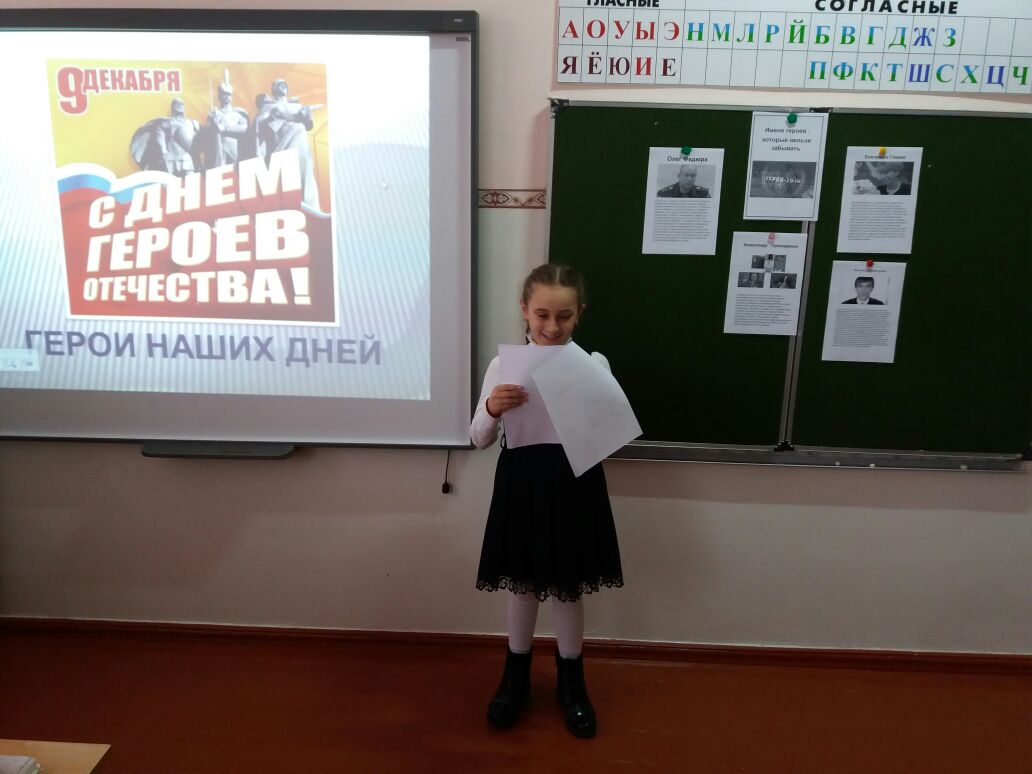 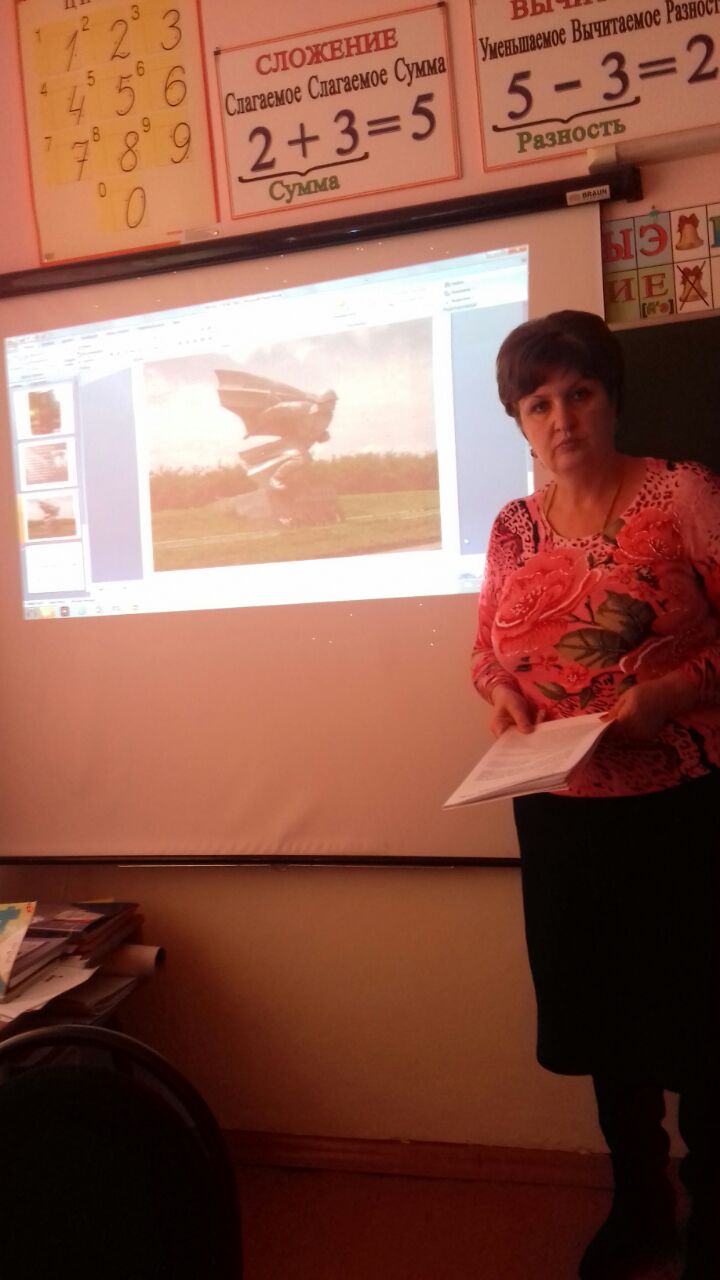 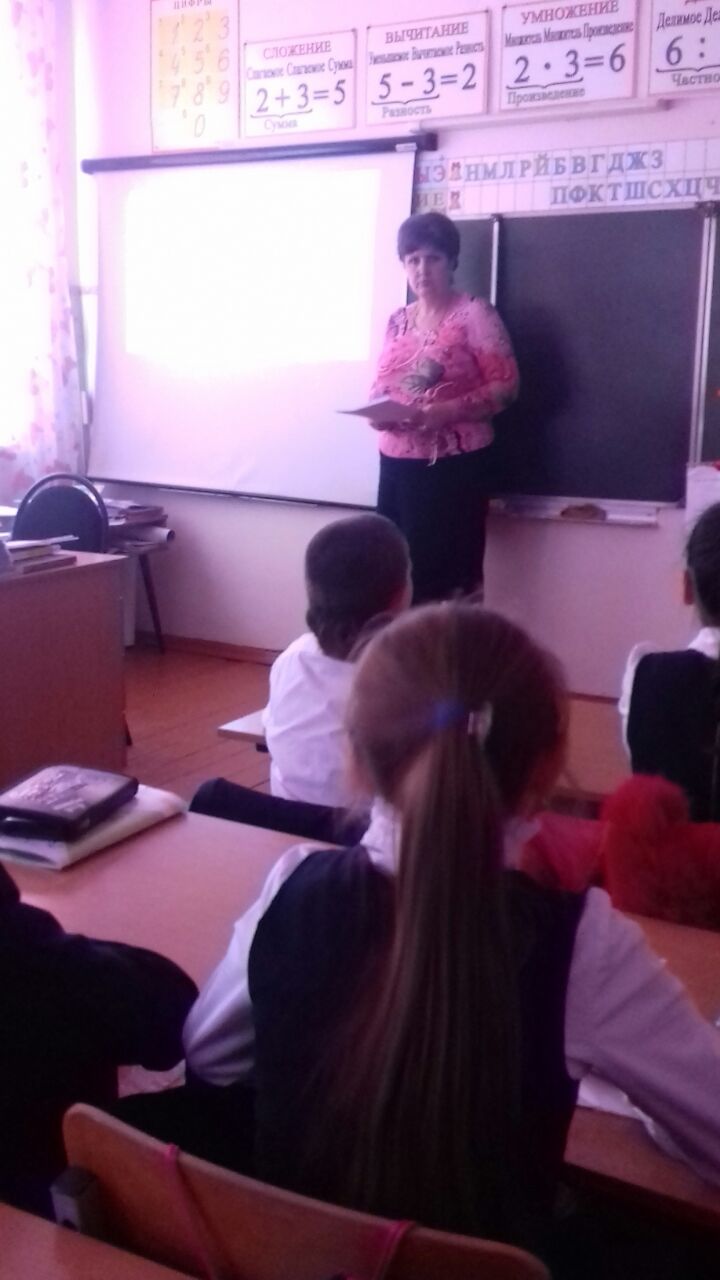 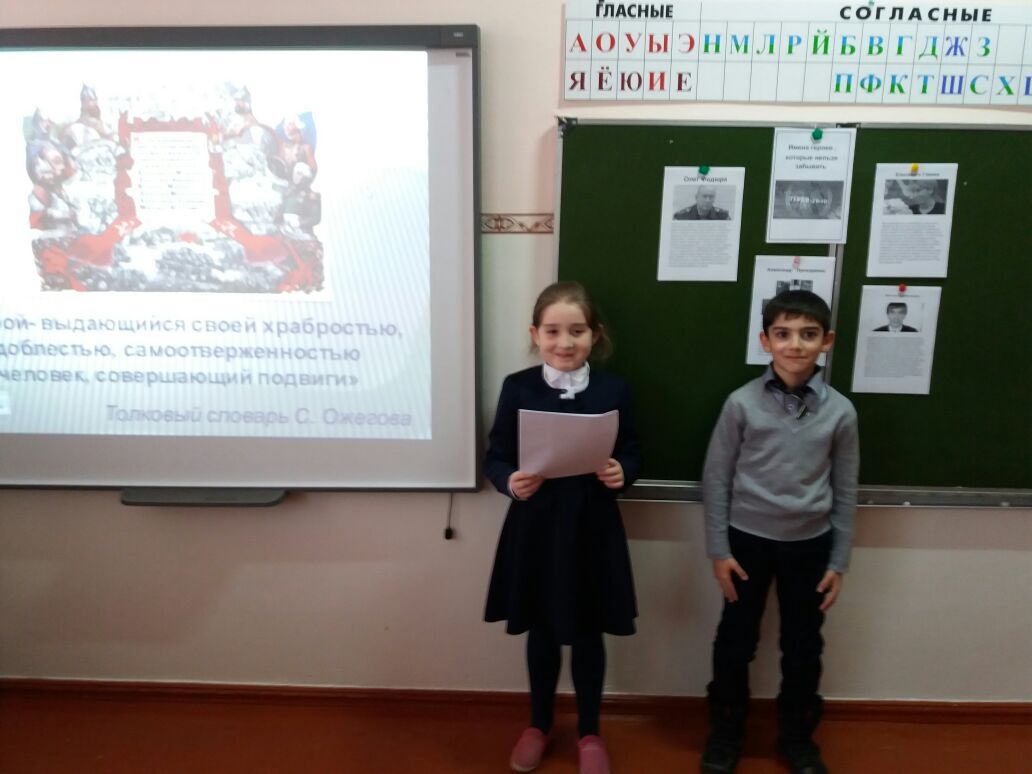 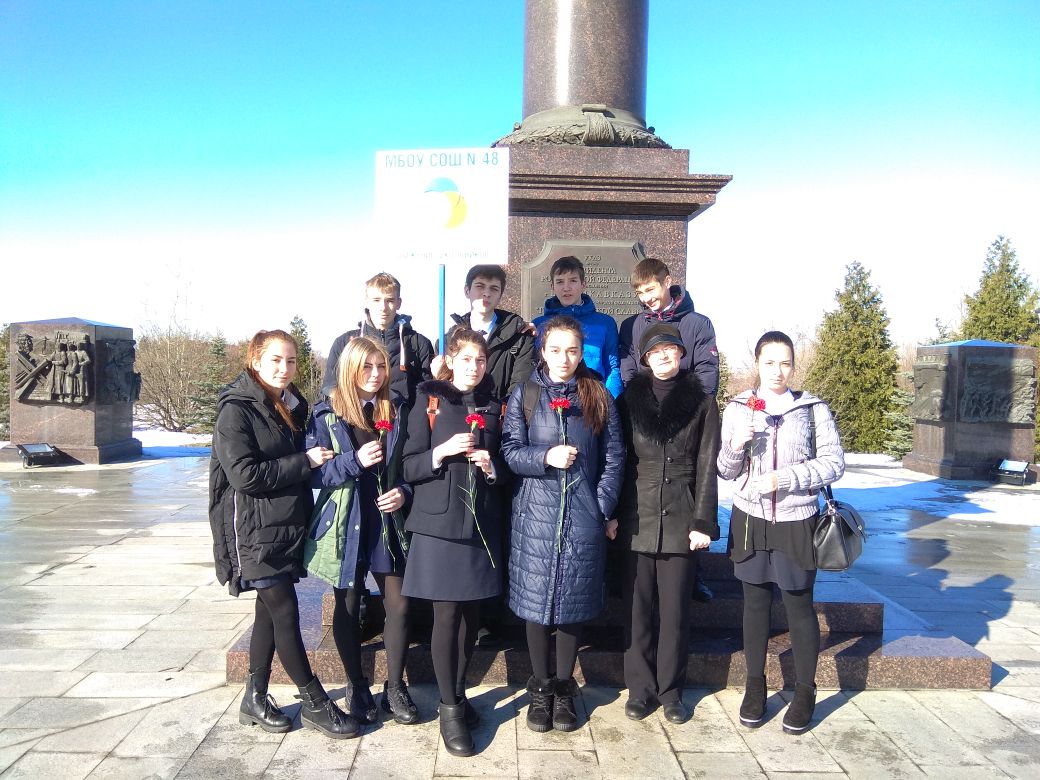 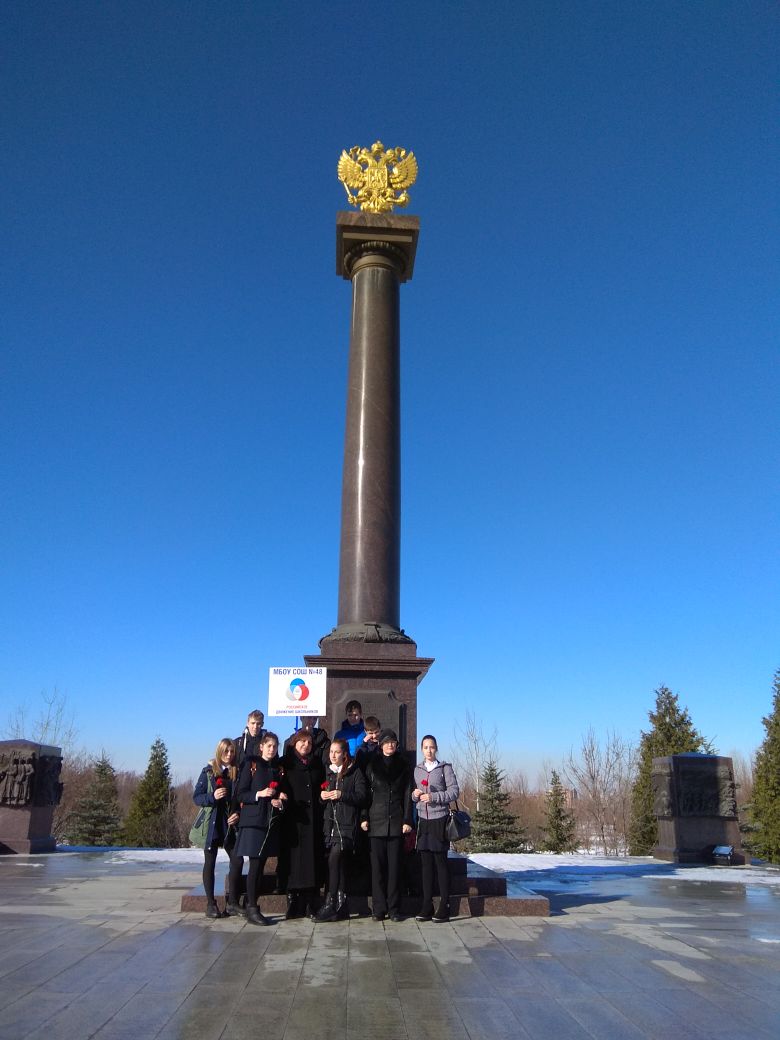 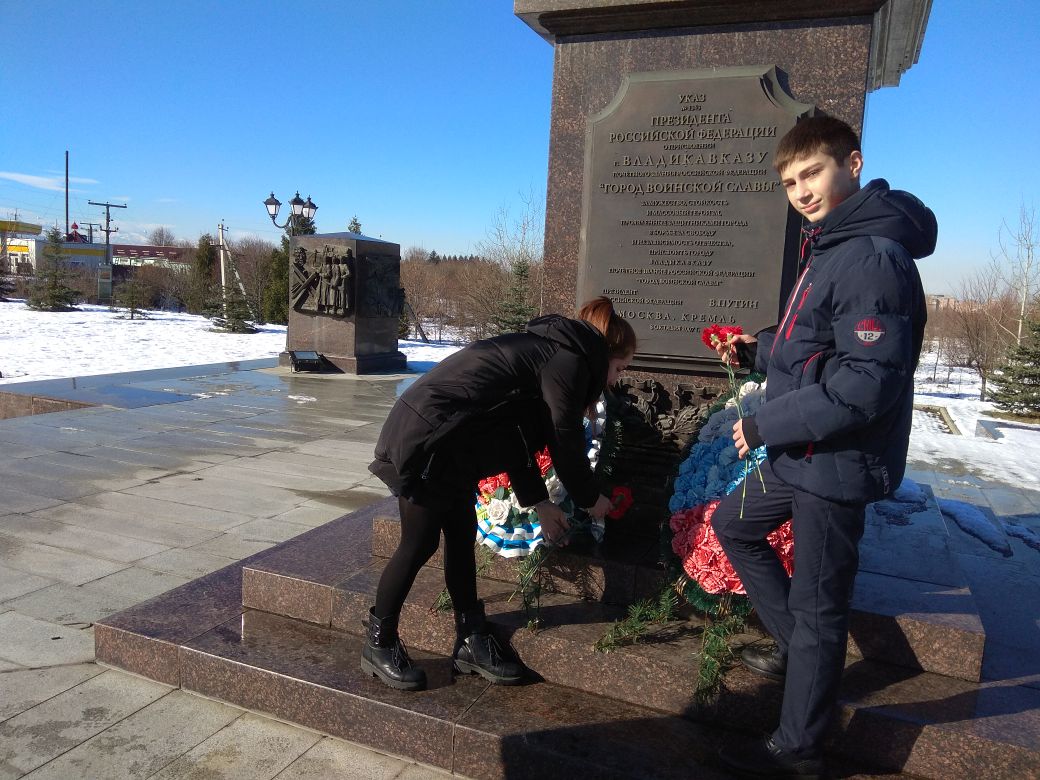 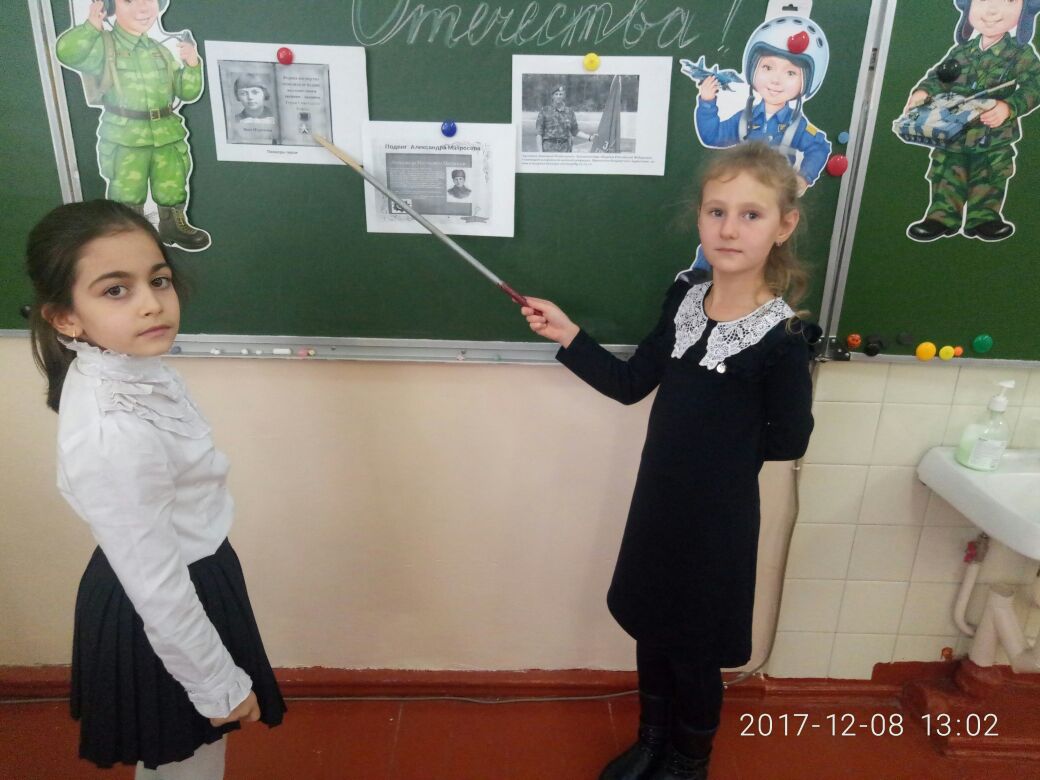 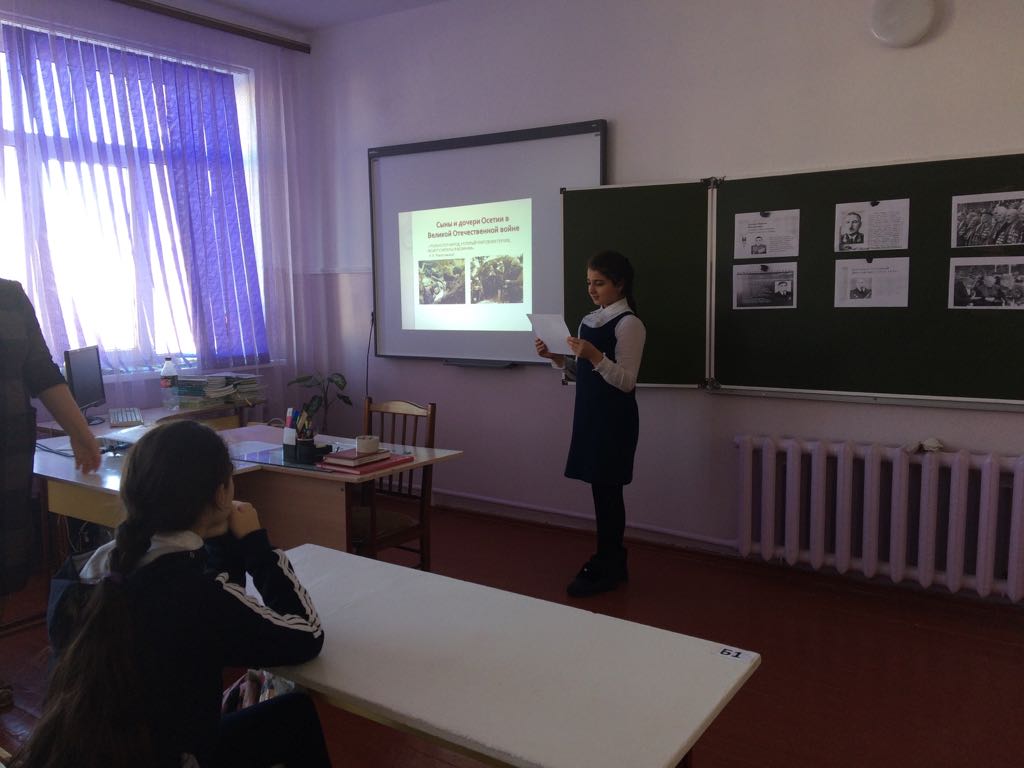 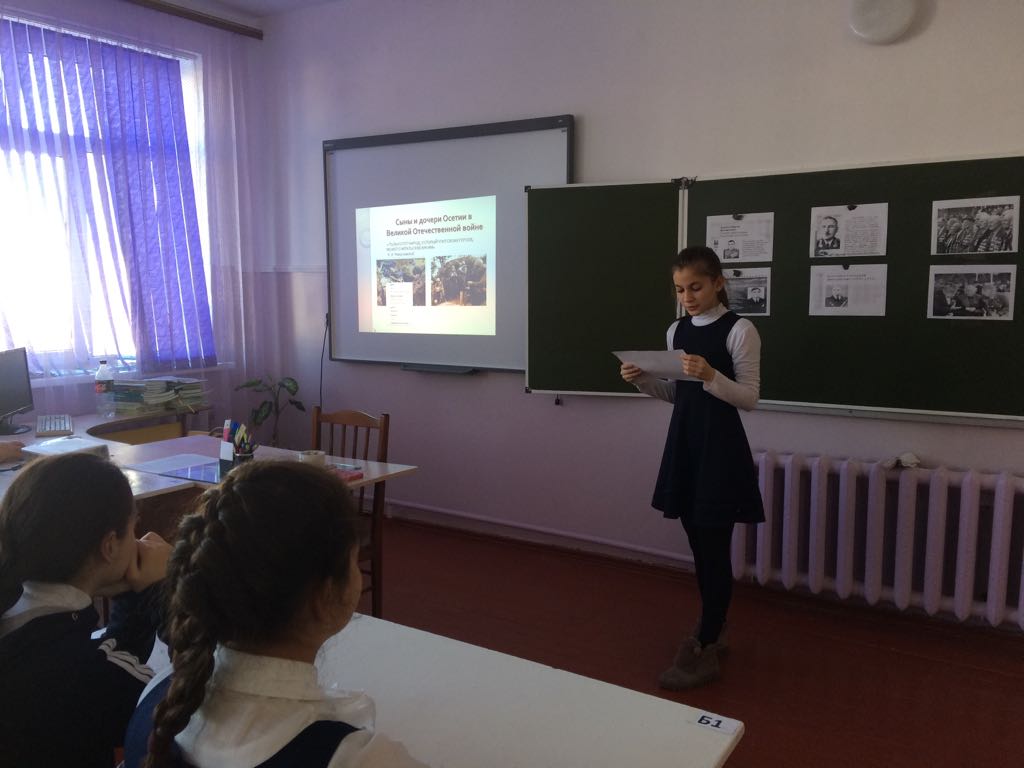 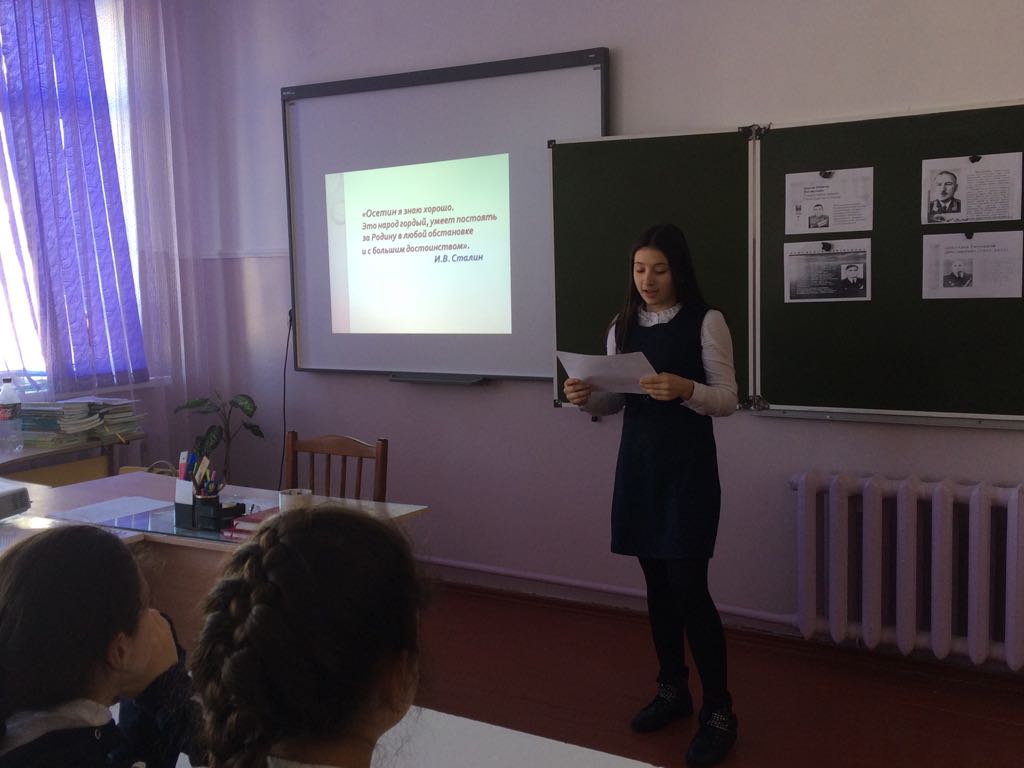 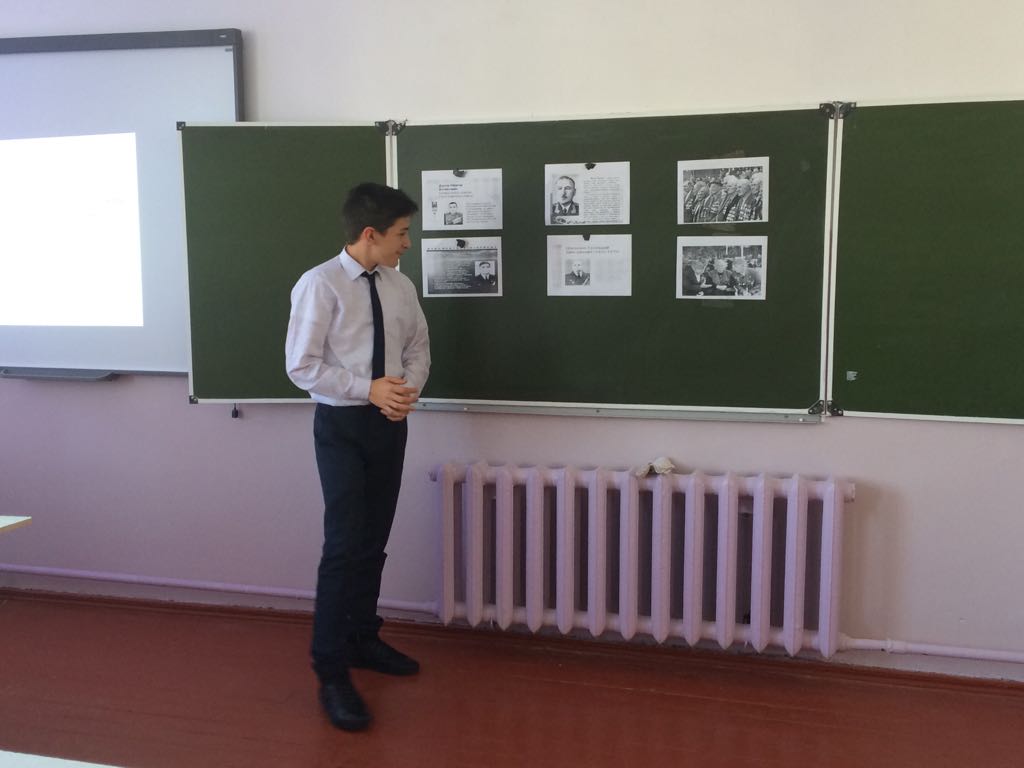 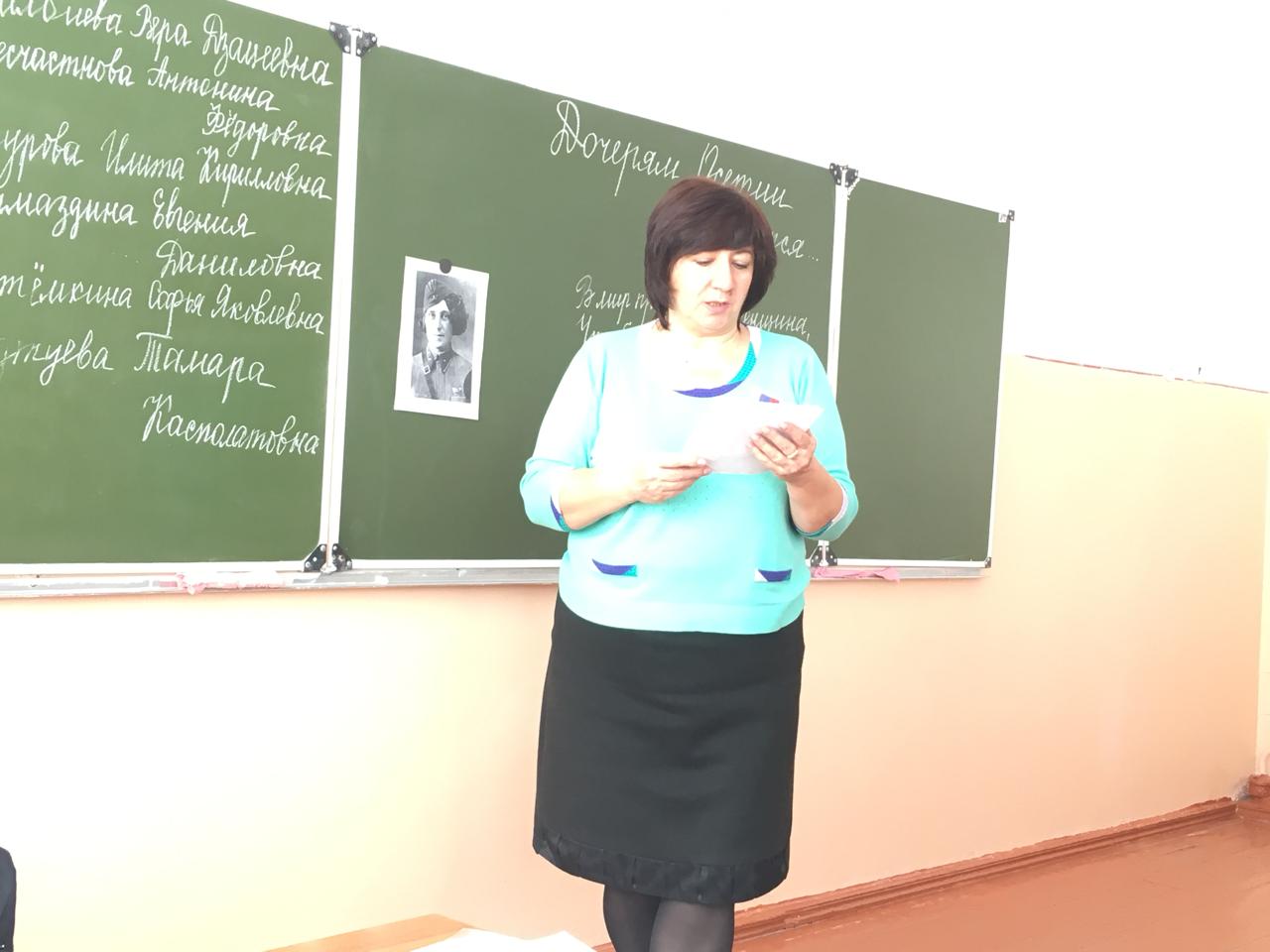 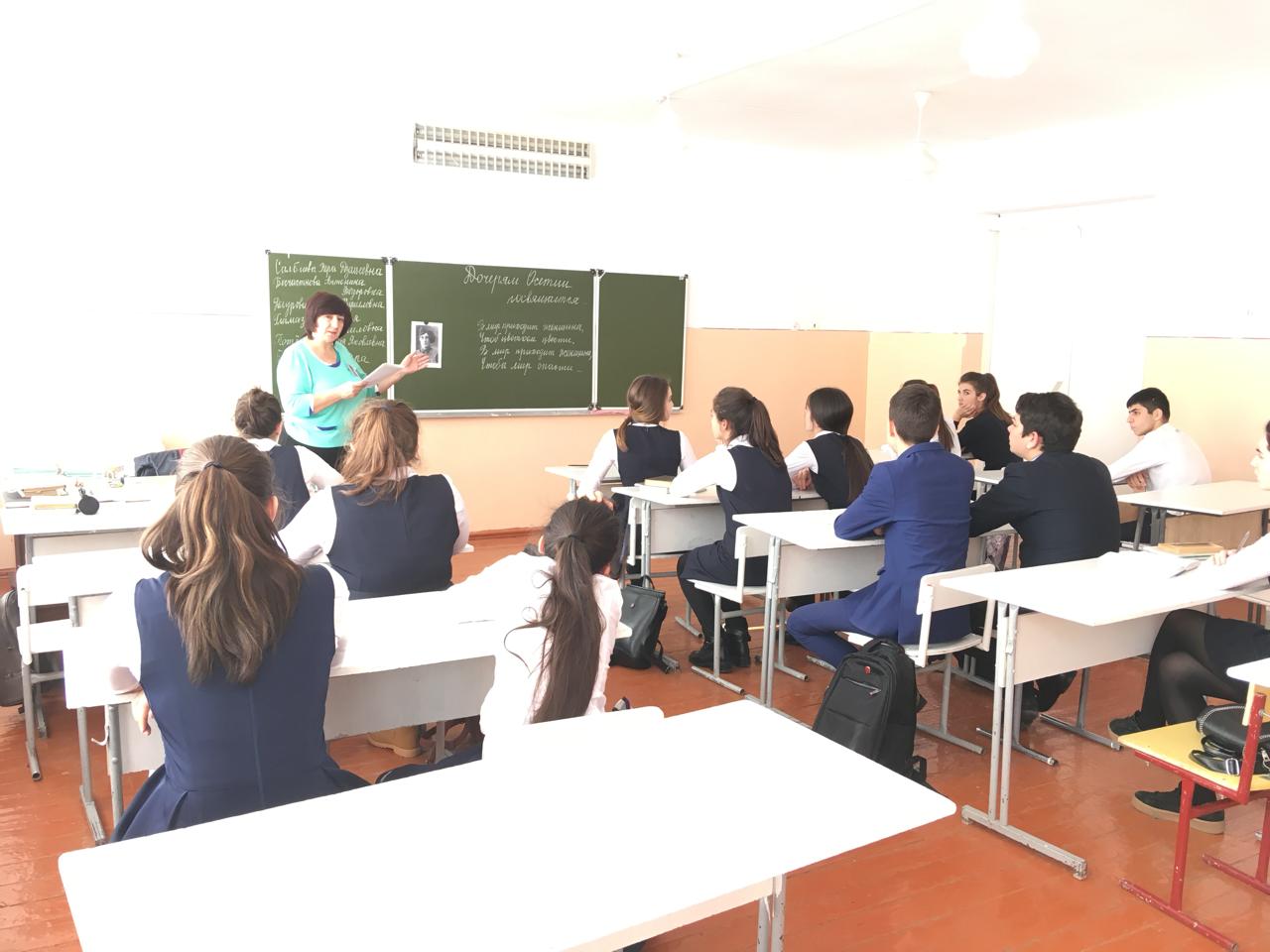 